1、编制淮南市科技发展规划承办机构：发展规划科   服务电话：0554-66641731   监督电话：0554-66441582.外国人来华工作许可 运行流程图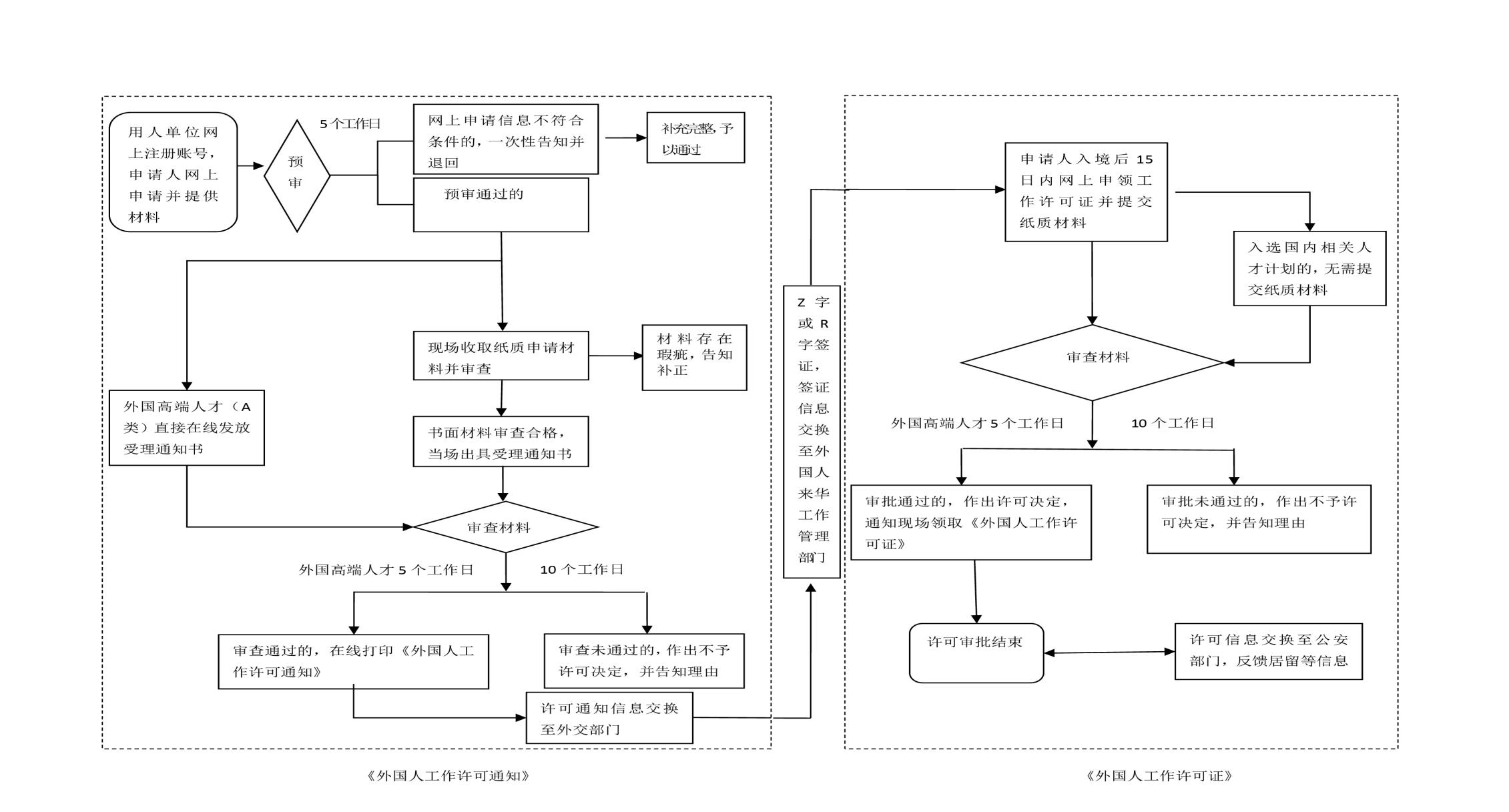 承办单位：市科技局外专科			服务电话：0554-6673580  监督电话：0554-66441583、技术合同认定登记承办机构：市科技局创新办  服务电话6657657  监督电话：0554-66441584.淮南市科技计划项目的认定承办机构：发展规划科   服务电话：0554-66641731   监督电话：0554-66441585、市级工程技术研究中心认定承办机构：发展规划科   服务电话：0554-66641731   监督电话：0554-66441586、安徽省民营科技企业认定 承办机构：政策法规科  服务电话：0554-6644166  监督电话：0554-66441587.市级创新型企业认定承办机构：政策法规科  服务电话：0554-6644166  监督电话：0554-66441588.推荐科技计划项目流程图承办机构：计划科  服务电话：0554-6664173   监督电话：0554-6644158